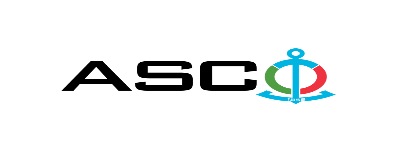 “AZƏRBAYCAN XƏZƏR DƏNİZ GƏMİÇİLİYİ” QAPALI SƏHMDAR CƏMİYYƏTİNİN№AM-006/2024 NÖMRƏLİ 06.02.2024-cü il Baş ofis və struktur idarələrə tələb olunan Dəftərxana və ofis ləvazimatlarının satınalınması məqsədi ilə keçirilmişAÇIQ MÜSABİQƏNİN QALİBİ HAQQINDA BİLDİRİŞ                                                              “AXDG” QSC-nin Satınalmalar KomitəsiSatınalma müqaviləsinin predmetiBaş ofis və struktur idarələrə tələb olunan Dəftərxana və ofis ləvazimatlarının satınalınmasıQalib gəlmiş şirkətin (və ya fiziki şəxsin) adı                                          Ofis Aləmi MMCMüqavilənin qiyməti                                              170472.71 AznMalların tədarük şərtləri (İncotresm-2010) və müddəti                                     DDPİş və ya xidmətlərin yerinə yetirilməsi müddətiİl ərzində hissə-hissə 